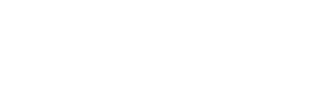 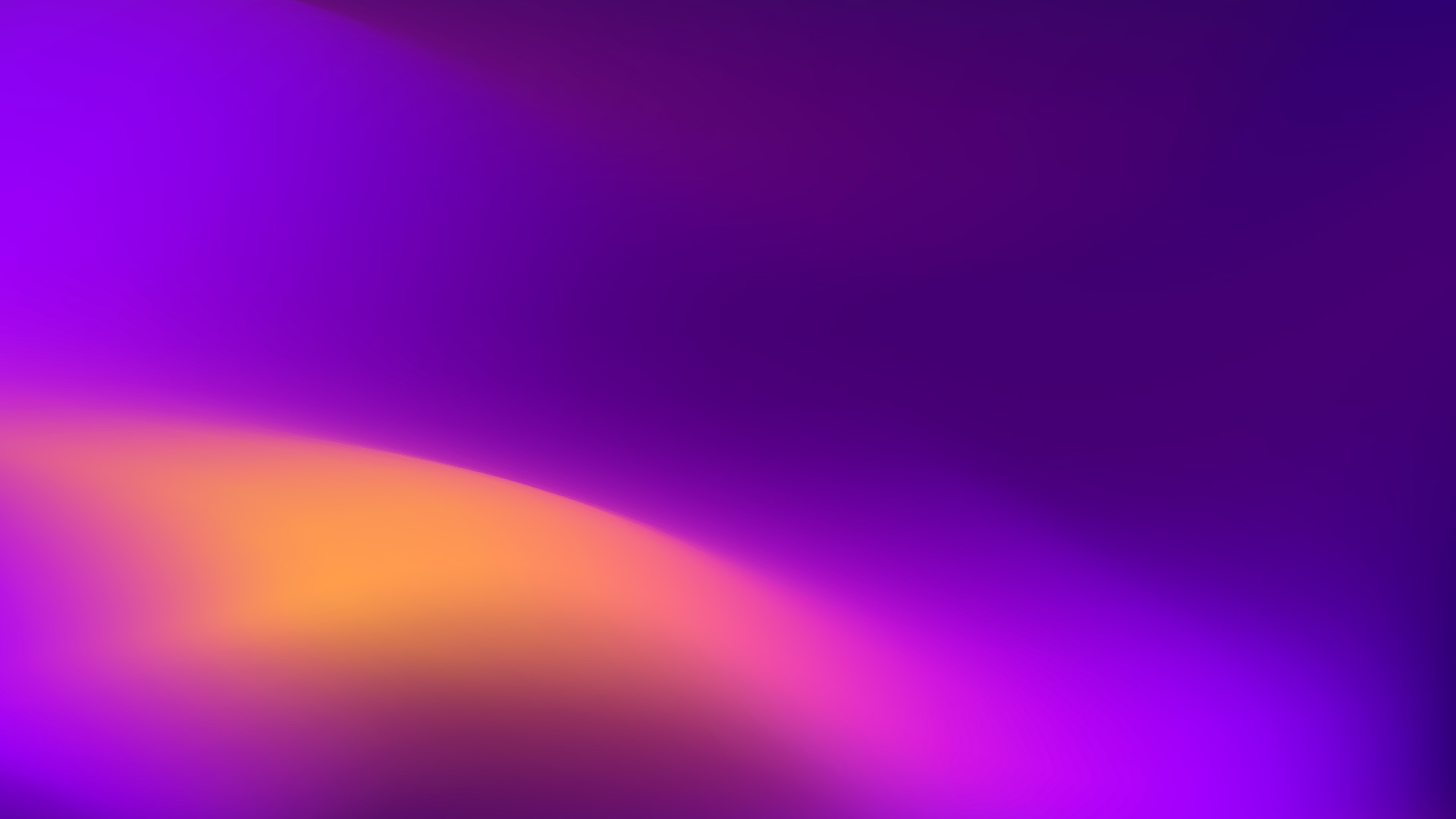 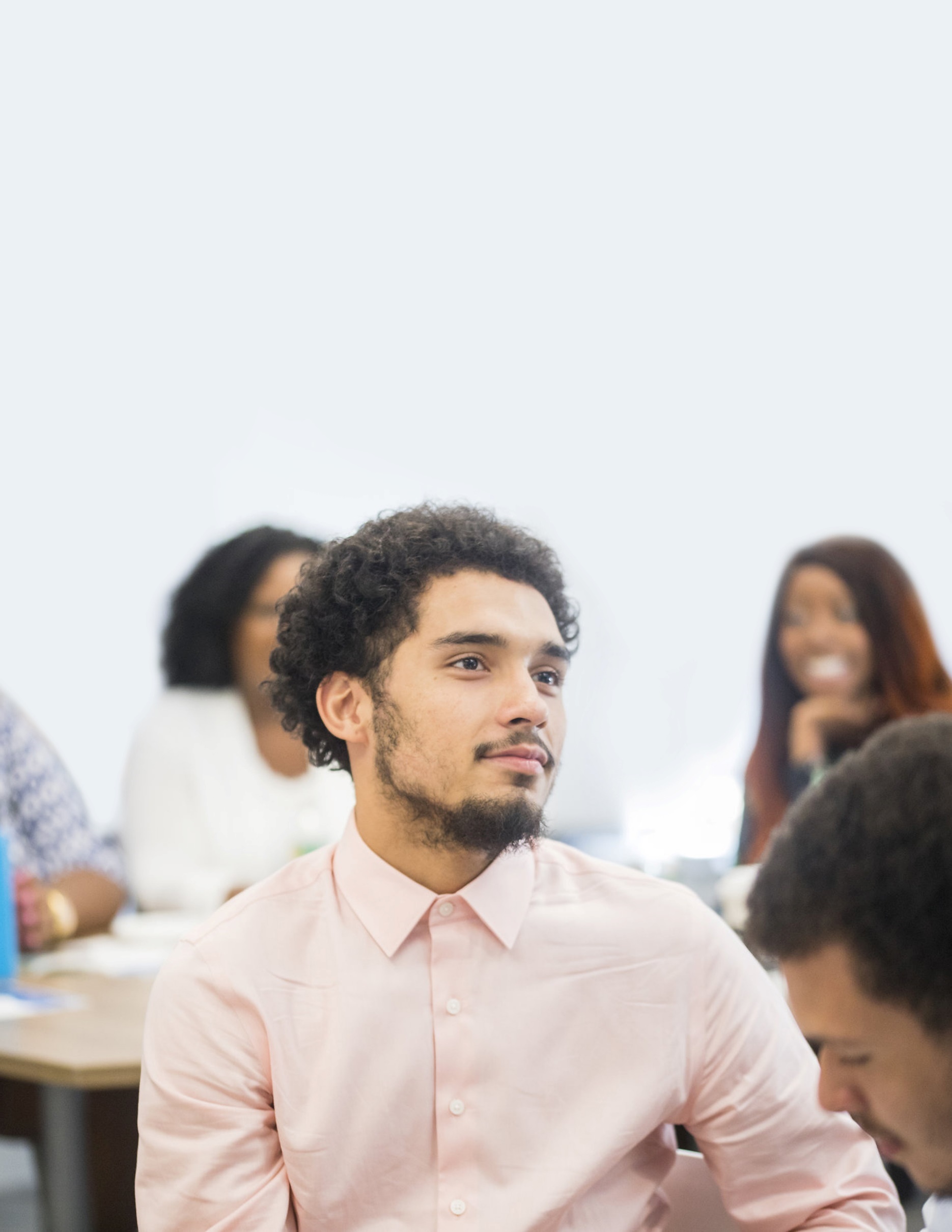 Table of Contents1.	Purpose	42.	Social Media Tips and Tricks	53.	Talking about the Skills to Succeed Academy on Social Media	63.1	Key Messages	63.2	Example Tweets and Posts	63.3	How to Respond to Queries on Social Media	12    social media toolkit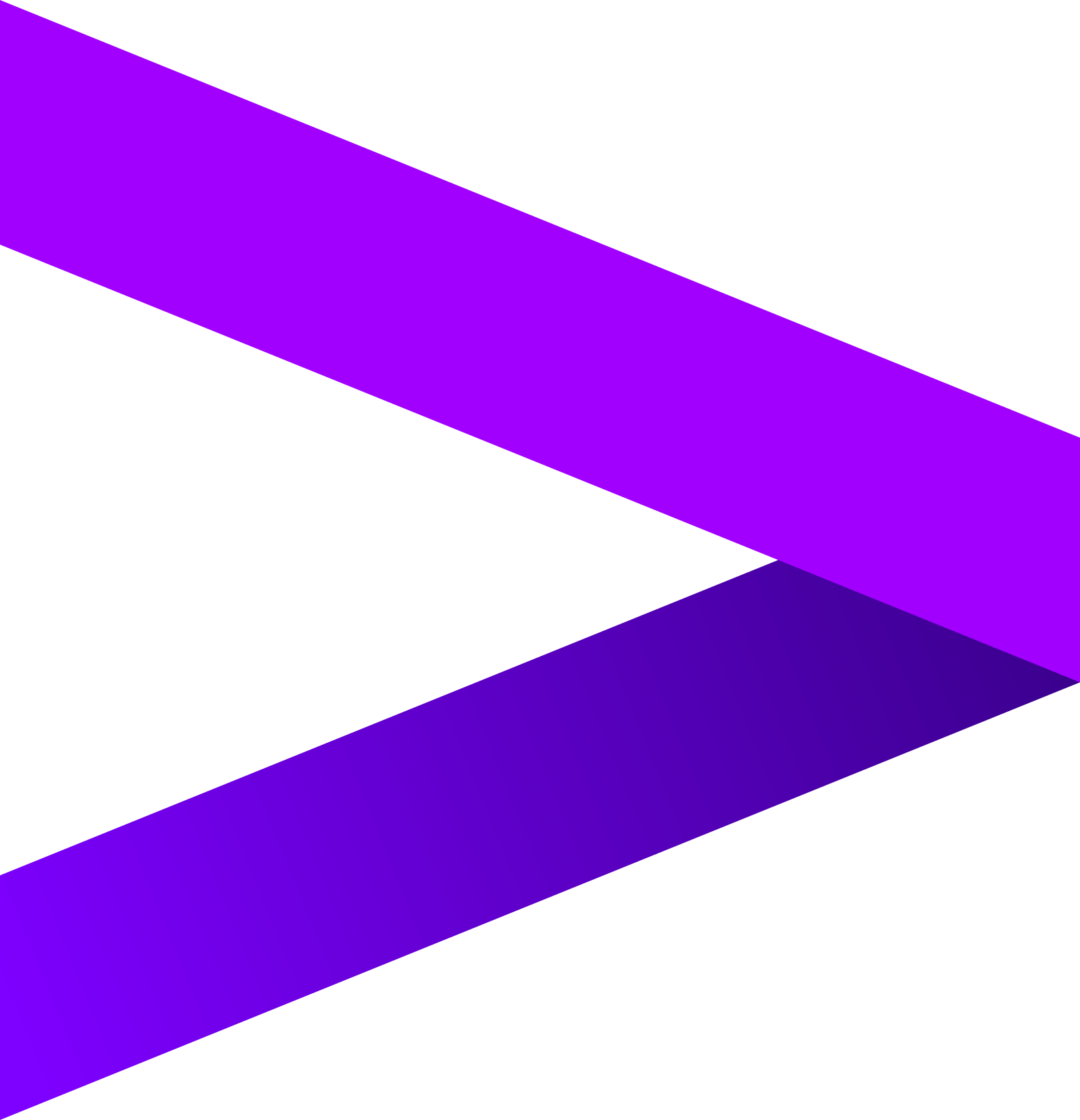 1.	Purpose		The aim of this toolkit is to help you talk about Accenture’s Skills to Succeed Academy on social media. Communicating messages about the Skills to Succeed Academy on social media is a great way to engage your audience. Please keep messages aligned to the Skills to Succeed Academy’s core Marketing Messages. If you want to create messages that do not follow the core messages provided please contact the Skills to Succeed Academy Team on contact@s2sacademy.com.2.Social media tips and tricks Be conversational, not overly corporate - You want to sound like a friendly colleague, not a formal corporation. Draw your audience in with a compelling reason to click the link. Use emojis or emoticons :) to keep it informal, when appropriate. Make sure you use “we” or “our” instead of saying for example “Accenture”Aim to be engaging, not overly technical - Take a colloquial approach, even when promoting complex topics. What’s your most interesting or surprising info? Use that as your hookGo for short & snappy text in your post - You only have a few seconds to grab a reader’s interest. Aim for clever phrases in a simple, eye-catching formatUse images or videos to captivate your audience - It makes it more engaging provided it is relevant to the Skills to Succeed AcademyUse dynamic, not dull, photography - Photos should pack a punch. Remember: You want readers to stop and take a longer lookMake sure your post works for desktop and mobile - Most readers today are consuming your content via the small screen of a mobile phone. Can they read everything?Use # to start conversations - When talking about the Skills to Succeed Academy on social media use our hashtag #S2SAcademyMention relevant @ twitter handles or profiles in your post to create engagement - It often starts conversation and increases the reach of your post. Engage with those that follow you, message you or talk about content related to you – retweet, like, reply and comment on content linked to your organisation3.	Talking about the Skills to Succeed Academy on social media 3.1	Key messages Please see the Skills to Succeed Academy Marketing Messages for possible messaging that could be used in social media posts.3.2	Example tweets and posts This section contains suggestions for Tweets and posts which you can use to promote the Skills to Succeed Academy on social media. The Tweets and posts come with either a picture, video or a GIF and you can see a selection of them by clicking here. You can find instructions on how to access the imagery in the table below.  Please note, you need to enter the access code your learners use where it says Access Code XXXXX.  i.e Access Code XXXXX will not work when registering. Please do not share your Advisor Access Code on social media as these should not be used by learners. Don’t forget to mention @accentureukjobs in your Twitter posts and we will try to help with engagement from our side.3.3	How to respond to queries on social media You can use the following suggested responses to help you post back to resolve the query.  #Example tweets/postsImageryAdditional info1The @AccentureUK #S2SAcademy has trained over 70,000 people so far. To find out more visit https://bit.ly/s2sacademy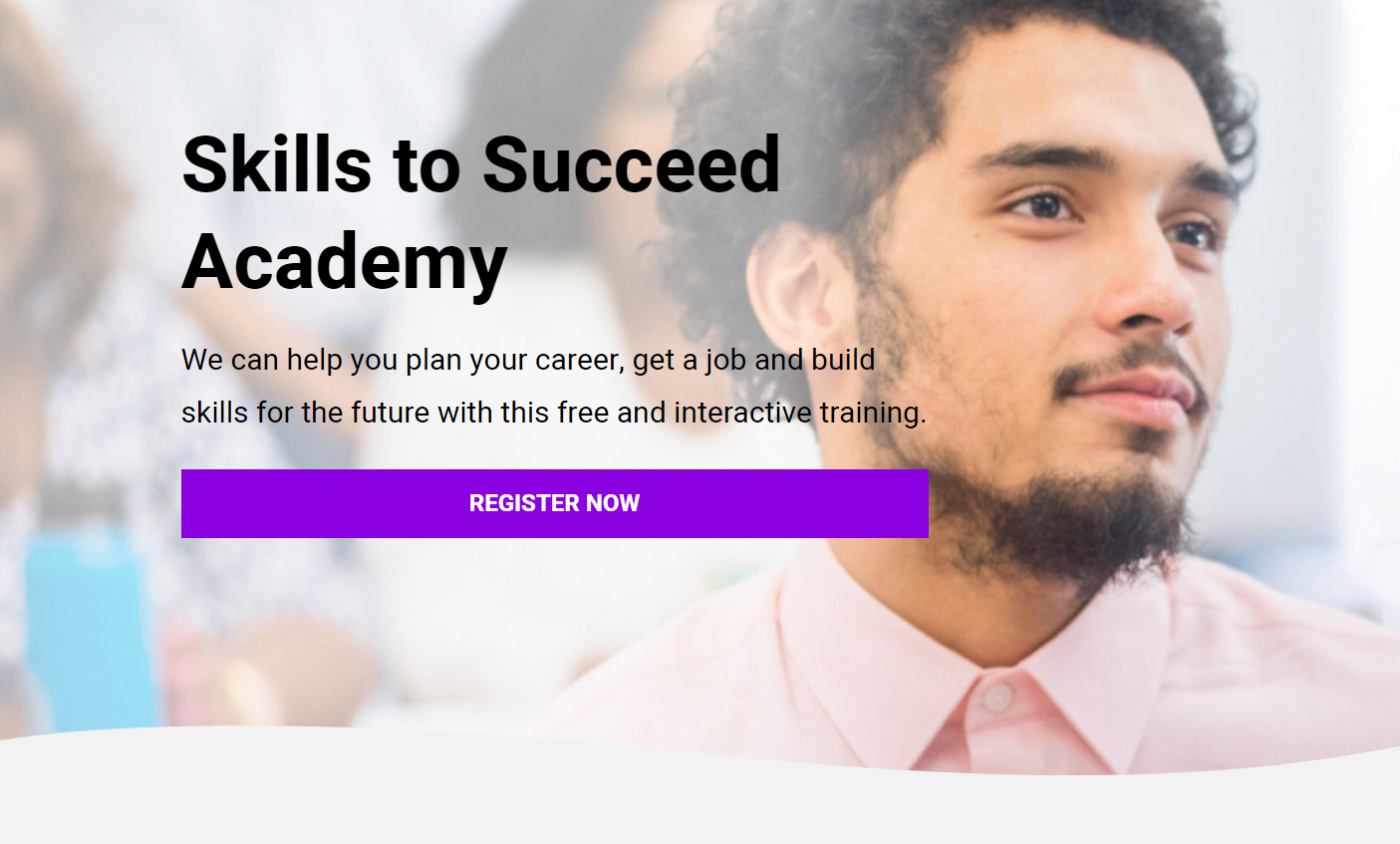 Click the play button on top of the image to view it in TwitterIf you would like to use this GIF in your post get in touch by emailing contact@s2sacademy.com2Looking for a new job but don’t know where to start? Use #S2SAcademy at https://bit.ly/s2sacademy & use Access Code XXXXXX to learn more #jobsTo use this picture in your post, simply right-click and ‘Save as Picture’ and upload onto social media as normal3Registering for the #S2SAcademy is quick and easy. Just use learner access code XXXXXX when registering at https://bit.ly/s2sacademy to start your journey into employment To use this picture in your post, simply right-click and ‘Save as Picture’ and upload onto social media as normal4Looking for work but not sure what skills you have? Try the Identify Your Skills module in the Getting a Job course on #S2SAcademy. Register at https://bit.ly/s2sacademy using learner access code XXXXXX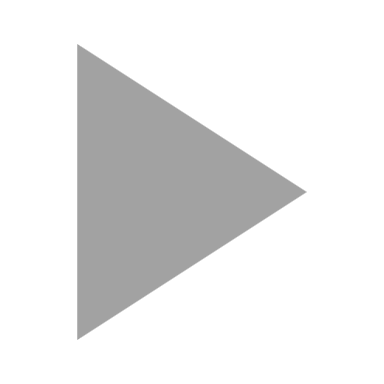 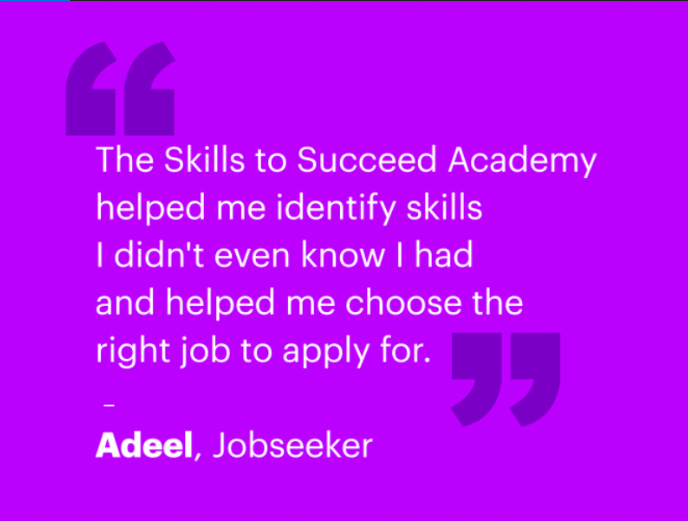 Click the play button on top of the image to view the example in TwitterIf you would like to use this GIF in your post get in touch by emailing contact@s2sacademy.com6Try the Identify Your Skills module from @AccentureUK 's Getting a Job course on #S2SAcademy. Register using learner access code XXXXXX at https://bit.ly/s2sacademy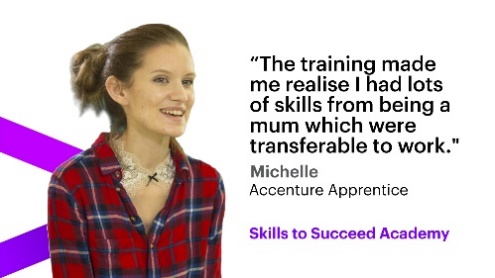 To use this picture in your post, simply right-click and ‘Save as Picture’ and upload onto social media as normal7If you want to stand out from the crowd don't send the same CV for every job application. Try the module on tailoring your CV from the Getting A Job course on #S2SAcademy https://bit.ly/s2sacademy, using access code XXXXXX #S2SAcademy 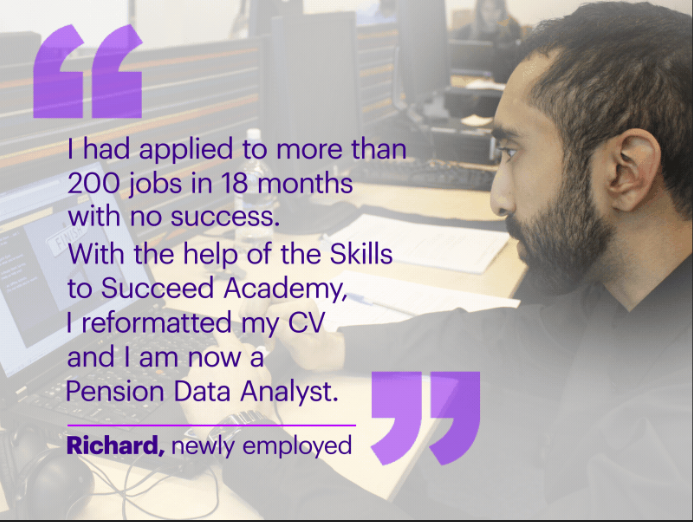 Click the play button on top of the image to view the example in TwitterIf you would like to use this GIF in your post get in touch by emailing contact@s2sacademy.com8Michelle had never worked before but got help from the #S2SAcademy to identify skills she could put on her CV.  For CV top tips try the Getting a Job course at https://bit.ly/s2sacademy. Use learner access code XXXXXX to register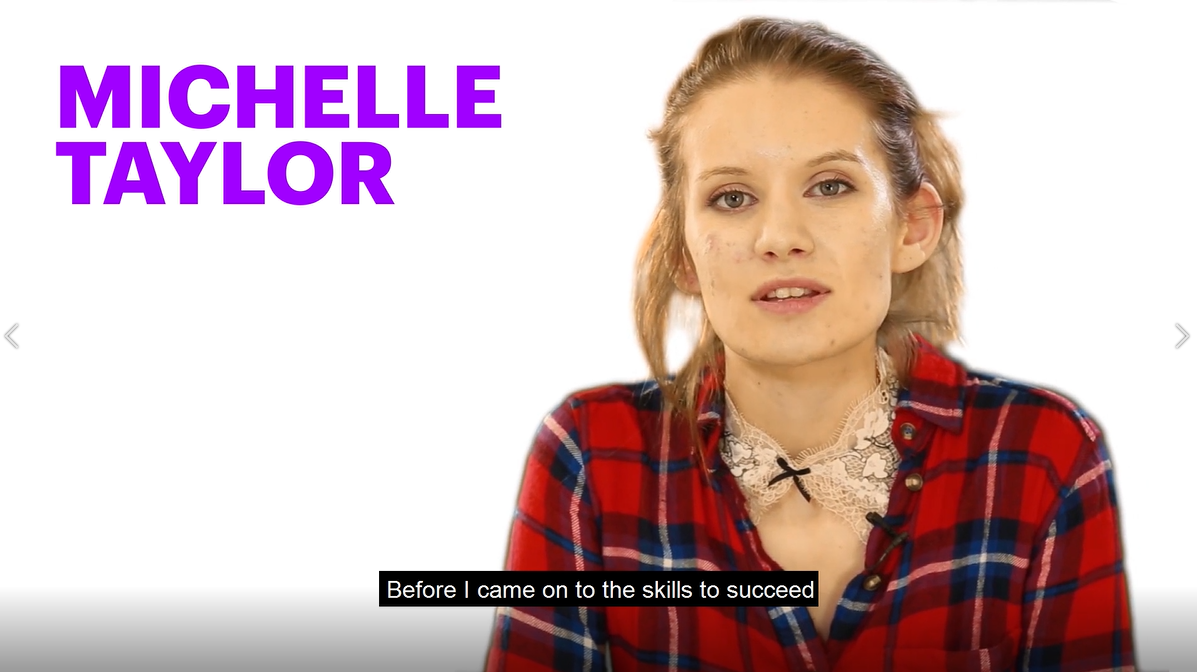 Click the play button on top of the image to view the example in TwitterIf you would like to use this Video in your post get in touch by emailing contact@s2sacademy.com9Need tips on networking your way into a job? Try Module 7 from the Getting a Job Course at #S2SAcademy https://bit.ly/s2sacademy. Use learner access code XXXXXX to registerTo use this picture in your post, simply right-click and ‘Save as Picture’ and upload onto social media as normal10Need tips on researching jobs? Use #S2SAcademy https://bit.ly/s2sacademy. Use learner access code XXXXXX to register and try Module 8 from the Getting a Job Course To use this picture in your post, simply right-click and ‘Save as Picture’ and upload onto social media as normal11. @AccentureUK 's #S2SAcademy can help you understand what job adverts are actually telling you. Check out the To Apply or Not to Apply module in the Getting a Job course. Register at https://bit.ly/s2sacademy with learner access code XXXXXX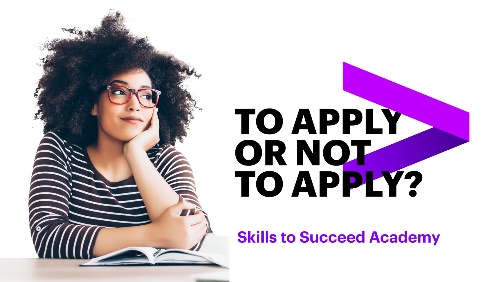 To use this picture in your post, simply right-click and ‘Save as Picture’ and upload onto social media as normal12Need help demonstrating your experience in interviews?  Learn how the CAR Technique in the Getting a Job course can help! Register at #S2SAcademy https://bit.ly/s2sacademy using the learner access code XXXXXX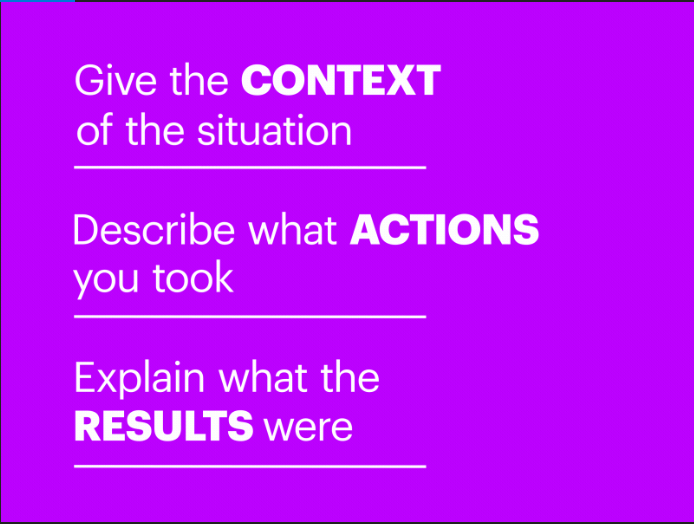 Click the play button on top of the image to view the example in TwitterIf you would like to use this GIF in your post get in touch by emailing contact@s2sacademy.com13Need help with competency questions for jobs? Try Module 10 in #S2SAcademy Getting a Job Course. Register at https://bit.ly/s2sacademy using learner access code XXXXXX To use this picture in your post, simply right-click and ‘Save as Picture’ and upload onto social media as normal14Check out modules on how to give your application form a boost in the Getting a Job course at #S2Sacademy. Register using learning access code XXXXXX at https://bit.ly/s2sacademy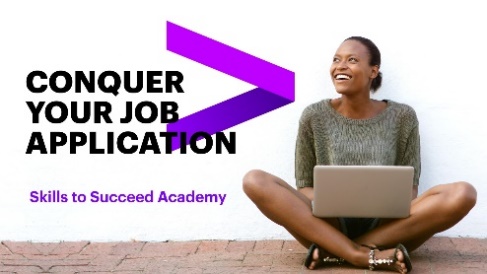 To use this picture in your post, simply right-click and ‘Save as Picture’ and upload onto social media as normal15Need help writing your cover letter? Try module 15 from #S2SAcademy in the Getting a Job Course. Register at https://bit.ly/s2sacademy using learner access code XXXXXX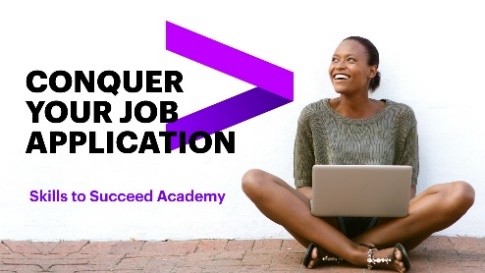 To use this picture in your post, simply right-click and ‘Save as Picture’ and upload onto social media as normal16Jamie's interview skills kept letting him down. Jamie got the job by practicing for interviews using @AccentureUK #S2SAcademy. Register at https://bit.ly/s2sacademy using learner access code XXXXXX 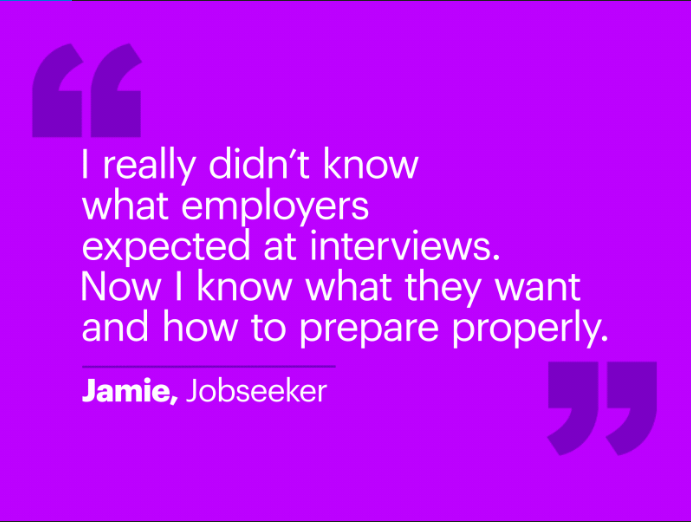 Click the play button on top of the image to view the example in TwitterIf you would like to use this GIF in your post get in touch by emailing contact@s2sacademy.com17#S2SAcademy can help you stand out in a job interview.  Try the interview modules in the Getting a Job course. Register as a learner at https://bit.ly/s2sacademy using access code XXXXXX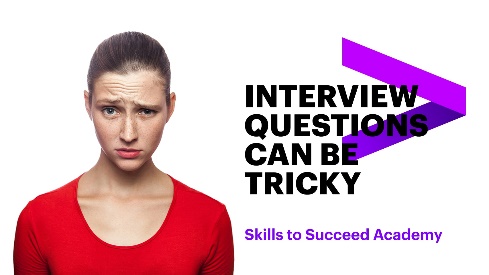 To use this picture in your post, simply right-click and ‘Save as Picture’ and upload onto social media as normal18. @AccentureUK 's #S2SAcademy's simulated interviews let you practice for real life situations! Check out Sam and FuturoSystems in the Getting a Job course at https://bit.ly/s2sacademy and register using learner access code XXXXXX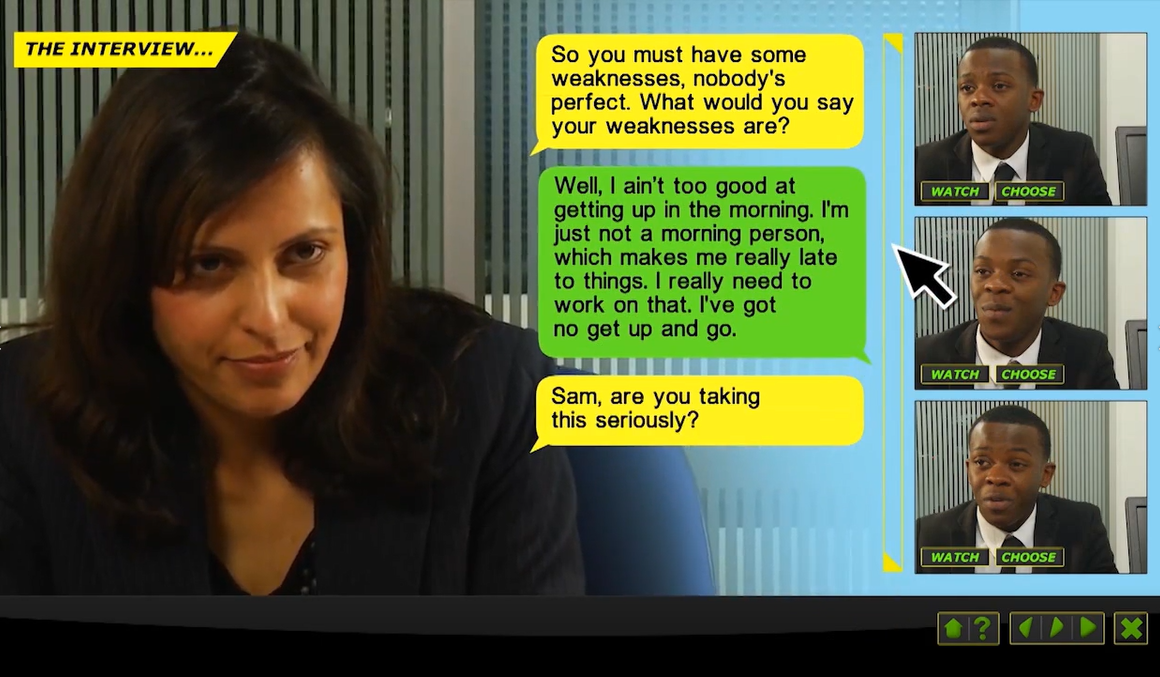 Click the play button on top of the image to view the example in TwitterIf you would like to use this Video in your post get in touch by emailing contact@s2sacademy.com19Did you know that 94% of employers use LinkedIn to find qualified candidates? Boost your profile with the Online Professional Presence module in the Getting a Job course at #S2SAcademy. Register at https://bit.ly/s2sacademy using learning access code XXXXXX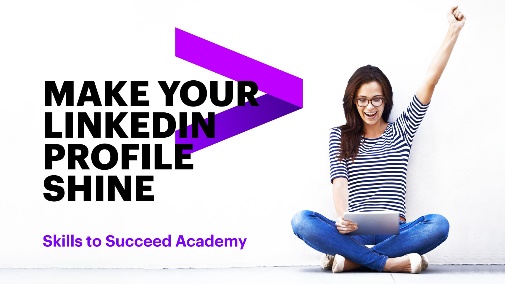 To use this picture in your post, simply right-click and ‘Save as Picture’ and upload onto social media as normal20Ensure your social media profile tells the right story with the #S2SAcademy - check out the Online Professional Presence module in the Getting a Job course at https://bit.ly/s2sacademy. Register using learner access code XXXXXX 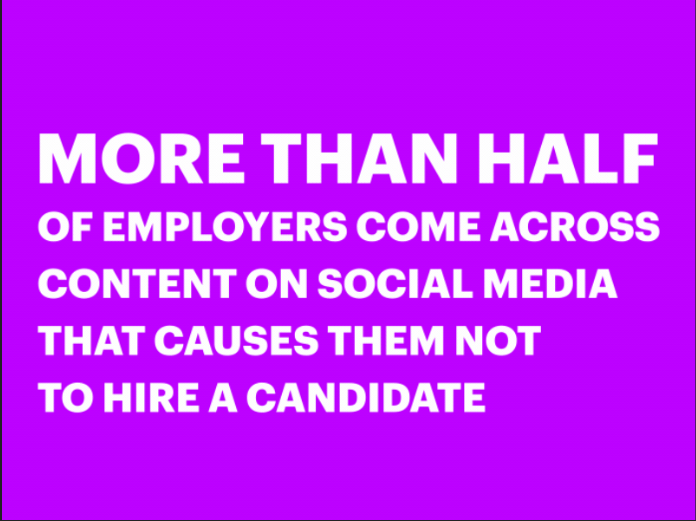 Click the play button on top of the image to view the example in TwitterIf you would like to use this GIF in your post get in touch by emailing contact@s2sacademy.com21Never been in work before? Don’t know what to expect? The #S2SAcademy Success in Work course will teach you. Try it at https://bit.ly/s2sacademy and use learner access code XXXXXX to registerTo use this picture in your post, simply right-click and ‘Save as Picture’ and upload onto social media as normal22About to start a job or want tips to succeed in work? Go to #S2SAcademy https://bit.ly/s2sacademy and try the Success in Work course. Register using learner access code XXXXXX To use this picture in your post, simply right-click and ‘Save as Picture’ and upload onto social media as normal23Want to know how to take ownership of your career? Try the #S2SAcademy at https://bit.ly/s2sacademy and use learner access code XXXXXX to registerTo use this picture in your post, simply right-click and ‘Save as Picture’ and upload onto social media as normal24Join Pedro and help support jobseekers using the #S2SAcademy. Find out more here https://www.accenture.com/gb-en/about/corporate-citizenship/online-learning  #MakingaDifference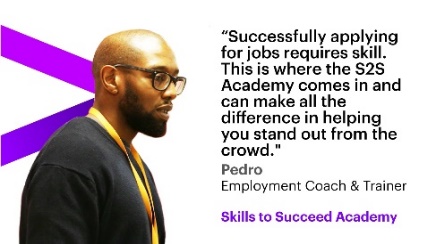 To use this picture in your post, simply right-click and ‘Save as Picture’ and upload onto social media as normal25Meet Faisal and find out how he used the #S2SAcademy to improve his CV and get the job by clicking here https://www.accenture.com/gb-en/about/corporate-citizenship/online-learning 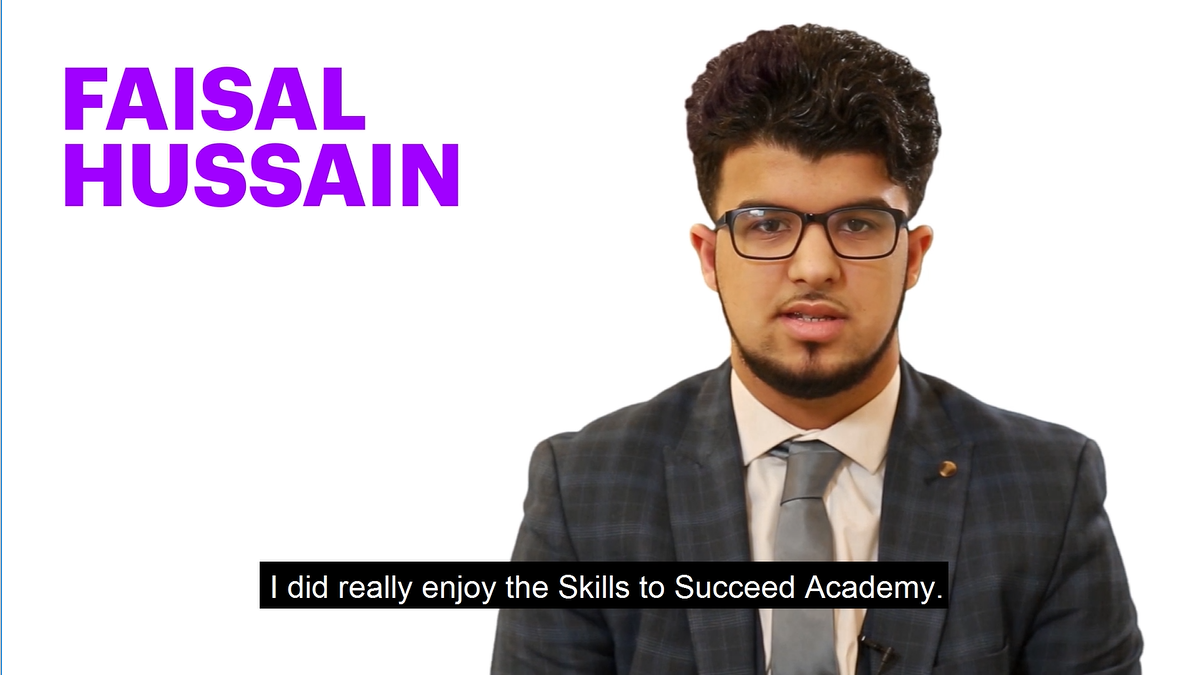 Click the play button on top of the image to view the example in TwitterIf you would like to use this Video in your post get in touch by emailing contact@s2sacademy.com26Faisal loved the fact that the #S2SAcademy could be used from the comfort of his own home. Try it at https://bit.ly/s2sacademy and use learner access code XXXXXX to register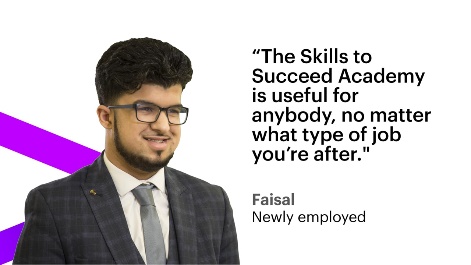 To use this picture in your post, simply right-click and ‘Save as Picture’ and upload onto social media as normal27Having learning difficulties can sometimes add additional challenges to finding a job. Read why Luke found @AccentureUK #S2SAcademy so helpful by clicking here https://www.accenture.com/gb-en/about/corporate-citizenship/online-learning 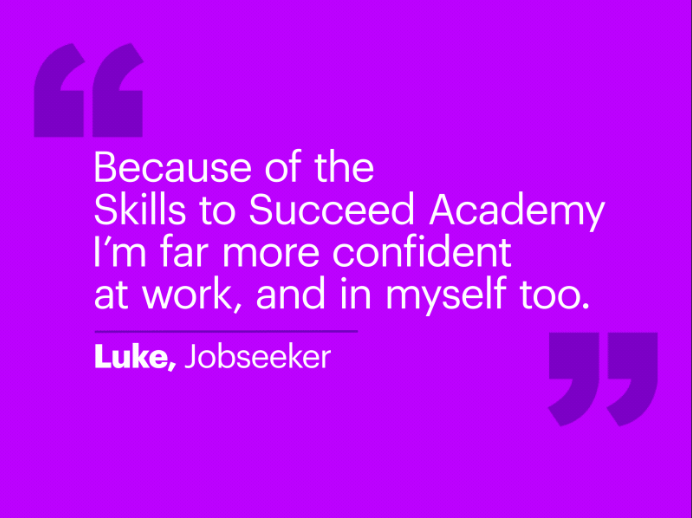 Click the play button on top of the image to view the example in TwitterIf you would like to use this GIF in your post get in touch by emailing contact@s2sacademy.com28Are you supporting people with employability skills and would like to use the #S2SAcademy? Read more here http://bit.ly/abouts2sa and get in touch at contact@s2sacademy.com #MakingaDifference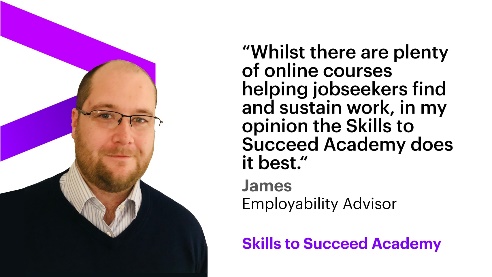 To use this picture in your post, simply right-click and ‘Save as Picture’ and upload onto social media as normalQueryResponseWant more information about why is was createdCheck out  to find out why #S2SAcademy was created and watch the video at the top of the page to see what’s includedWant more information about what it isThe #S2SAcademy is free online employability skills training. Watch this video to find out more https://goo.gl/pFXxQlProblems logging in Check you entered your email & password correctly. If you enter your password incorrectly 3 times your account will be locked for 30 minsProblems registering Ensure you enter access code [insert your access code here] in learner registration, complete all the fields & accept the terms of useProblems with Access Code Make sure you are using the access code [insert your access code here] under learner registration & don’t include any spacesCan’t remember passwordClick here https://goo.gl/gjUayL and enter your email. You’ll receive an email letting you choose a new passwordUnsure which modules to do If you aren’t sure which modules to do, be sure to complete the pre-assessment. Click on ‘Take Assessment’ on the course menu screen when you log into https://bit.ly/s2sacademyWhy is it free/will I ever need to pay for itYou will never need to pay for the #S2SAcademy. For more info on why it was created click here http://bit.ly/S2SAlearnmore  